                                  Муниципальное общеобразовательное учреждение                                     средняя общеобразовательная школа №6                                        городского округа – город Камышин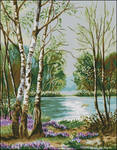                                                                                                                      Учитель начальных классов:                                                                      Малышева Татьяна Сергеевна                                                                         2010-2011                                                                            Хороша ты любою порою,                                                                           И недаром всем сердцем любя                                                                           Богатырского леса красоюСлайд 1                                                             Называли повсюду тебя.Ведущий. Добрый день, дорогие ребята! Добрый день, уважаемые гости нашего праздника, который называется «Русское дерево».- На нашем празднике мы поговорим о деревьях, которые окружают нас, растут рядом со школой, с домом, в лесу. - Давайте вспомним: какую пользу приносит лес человеку?Учащиеся:  Лес, и только лес, спасает землю от высыхания, от засухи, суховеев, неурожая.Лес задерживает влагу.Лес питает родники и реки своей чистой водой.Лес спасает землю от летучих песков и суховеевЛес – дом для животных и птиц.В лесу цветут красивые цветы: ландыши, колокольчики, на опушке леса – сон – трава, тюльпаны и многие другие растения.Лес обеспечивает человека пищей: грибами, ягодами зверей и птиц, мехом.Леса оздоровляют землю. Они словно гигантские лаборатории, дающие кислород.Леса вокруг больших городов называют справедливо «Лёгкими города».Леса учат нас видеть и понимать прекрасное. В лесах предстают перед нами величавая красота и могущество природы.Лес даёт материал для бумаги.Из леса в старину делали дома, лодки, соху, колыбель для ребёнка.Из леса делают мебель, карандаши.В лесу растут много растений, из которых делают лекарстваВедущий.  Люди были уверены, что природа поистине живая: деревья и травы, леса и облака разговаривают. Среди людей ходили легенды про травинку, цветок, деревья.- И я предлагаю отправиться в путешествие по лесу, и убедиться, что он полон чудес.- С какими словами мы обратимся к лесу?                                        Звучит музыка лесаЗдравствуй лес,Дремучий лес!Полный сказок и чудес…Дуб Ведущий. Главное дерево в лесу… А впрочем вы сейчас его сами назовёте, отгадав загадку:Темной он покрыт корой,Лист зелёный, вырезной.А на кончиках ветвейМного-много желудей.(дуб)Ведущий. Конечно, дуб. В Древней Руси дуб называли царём деревьев. Дуб – величественное, могучее дерево. У него мощный ствол, толстые ветви, тёмная, шершавая кора. Живёт дуб очень долго – 500 лет и больше. А некоторые дубы доживают до 2 тысяч лет. Самое старое дерево в Европе сохранилось в Литве. По подсчётам дендрологов, ему  1500 лет, высота исполина – 25 м, диаметр ствола – 4 м. Дерево это охраняется как памятник природы. Дубравы кормили людей мясом, грибами, ягодами. Из желудей выпекали хлеб ещё 5 тысяч назад. Великие поэты посвящали дубу стихи, композиторы – песни. А. С. Пушкин писал: «У лукоморья дуб зелёный, златая цепь на дубе том!»Эти стихи посвящены дубу, росшему недалеко от Петербурга. В древние времена, когда не было промышленных разработок, дубы вообще стояли веками: рубить старое могучее дерево считалось убийством. Долголетие уважали все народы, и если у дуба хватит сил прожить дольше, чем живут 3 поколения людей, значит, ему ворожат боги.У Дедушки Дерева                                             Э. Мошковская «Дедушка Дерево»Добрые руки,Большие зелёные, добрые руки…Какая-то птица на плечи садится,Какая-то птица в руках суетитсяЖучище примчался – и сел.Качался и всё восхищалсяСтрекозы примчалисьИ тоже качалисьИ все свиристели в пуховой постелиСмеялись, качались,Качались свистели!Дедушка Дерево пчёл похвалилИ на ладони свои усадил.У Дедушки Дерева добрые рукиБольшие, зелёные, добрые руки,Наверно, их 100Или 125,Чтоб всех покачать,Чтоб всех покатать.СоснаВедущий. Какое дерево русского леса  разделяет с нами радость встречи и празднования Нового года? Ёлка, а в нашей местности – чаще всего сосна. Нет ничего, пожалуй, полезнее и прекраснее, чем воздух сосновых боров, смолистый, мягкий, настоянный на запахе хвои, травы и цветов…- О происхождении сосны сложена красивая печальная легенда.Бог северных ветров Борей влюбился в сладкоголосую нимфу утренней зари Питие. Но добрый Пан спрятал нимфу под сенью своего леса. Рассерженный Борей стал сильно раскачивать деревья, а бедная Питие лишь крепче прижималась к ветвям, стараясь укрыться от ледяного ветра. От страшного холода тело красавицы деревенело, а горькие слёзы обиды и страха становились янтарными каплями смолы. Так постепенно она превратилась в красивое стройное дерево с пушистыми зелёными ветвями. Разные народы избрали это дерево символом бессмертия. Слайд «Сосновый бор» Ивана ШишкинаТихо и чудно в лесу вековом…Сосны с прямым красноватым стволомВысятся, точно колонны, рядами,И в вышине меж густыми ветвямиСинее небо лазурью сквозитЛуч шаловливый украдкой скользитВеет прохладой… В лесу тишина.III.Осина	Ведущий. О каком дереве говорят: «Никто  не пугает, а вся дрожит» (Осина)- А знаете ли вы, из древесины какого дерева делают спички? (Из осины)«Золушкой русского леса» и «говорливой хозяйкой» называют в народе это стройное красивое дерево с зеленовато – серой корой и негустой кроной, раскрашивающейся в осеннюю пору в лимонно – желтые, суриковые и красные цвета. - В некоторых европейских легендах осину называют проклятым деревом. Дескать, когда Иисус шёл на Голгофу, все деревья дрожали и трепетали от сострадания и жалости. Только осина стояла прямо и равнодушно. И за это осуждена она дрожать вечно, даже в безветренную погоду…- Необходимо помнить, что спички нам подарила осина – дерево-друг. Давайте и мы будем деревьям друзьями: во время походов не будем забывать тушить костры. Бросая даже погашенную спичку, переломить её. Ломая спичку, мы проверяем, горит она или нет.Переломить спичку – закон леса.Рябина.Ведущий. Поговорим ещё об одном дереве русского леса. Она издавна на Руси пользовалась большим почётом. Народ слагал о ней песни, наделял её волшебной силой. Весной зеленела, летом загорала, осенью надела красные кораллы (рябина)Эта песня – одна из излюбленных песен наших бабушек и прабабушек.Припев песни «Уральская рябинушка»                                  Ой, рябина кудрявая                                  Белые цветы                                  Ой, рябина – рябинушка,                                  Что взгрустнула ты? В песнях терпкий вкус ее плодов иносказательно означал горькую женскую  долю. Считалось в народе, что рябина может противостоять козням ведьм и колдунов, поэтому на новорождённого ребёнка надевали ожерелье из рябины. Веткой рябины крестьяне ударяли коров, чтобы у них было больше молока.       Плоды и цветки рябины широко применяются в народной медицине. Считалось, что стоит посидеть больному человеку под сенью его чудесных ветвей, как «дух дерева» отпугнёт все болезни. А ещё это дерево наделяли волшебными свойствами, считали оберегом.Ведущий. Ива, ель, липа, ясень, яблоня… Каждое из этих деревьев имеет место в жизни человека, но более всего жизнь и судьба русского человека связана с красавицей, о которой эта загадка.«С чего начинается Родина?» муз. В. Баснера, сл. М. МатусовскогоПо всем странам славитсяСтройная красавица:Белые одёжки, золото – сережки,С расплетенною косою, умывается росой.Ветер пряди шевелит –Заплетать из них велит. (берёза)Ботаники насчитывают 120 видов этого дерева.  В христианских легендах это дерево – благословенное, укрывшее от непогоды Богородицу и Христа. Его ветви служили нашим предкам оберегом: положенные под крышей дома они хранили от молнии и града, воткнутые посреди посевов в поле – от воришек – мышей, в огороде – от гусениц, а в хлеву – от ведьм – «вредилок».Ведущий. Про сыновей первого человека Адама – Каина и Авеля, все знают. Позавидовал Каин Авелю, что Бог Авеля больше любит. И убил он брата лютой смертью. Про дочерей же Адама помнят немногие. Потому что никаких подвигов, как братья они не совершали. А на Руси помнят сестёр и рассказывают так: когда случилось в семье Адама несчастье, очень его дочери по братьям убивались. Одни брат погиб, другой стал убийцей и ушёл от позора в земли неведомые. Плакали сестры день и ночь, лица их от слёз побледнели, стан согнулся, косы  растрепались. Да в землю вросли. И стали дочери Адама берёзами. Сок берёзовый – это слёзы девичьи. По весне плачут берёзы, да слёзы их не соленые, а сладкие, потому что не о себе они плачут, а о близких своих.       Русская белоствольная берёзка! Это удивительно красивое дерево русский народ издавна считает символом России, символом Родины. Россия и берёза! Эти понятия словно слиты воедино. Известно, что они ни в одной стране нет такого обилия берёз, как в России. С давних времён берёзки вошли в нашу жизнь Берёзки в песнях и стихах, загадках и хороводах.Ты до того, берёзонька, красиваТы и в полдень жаркий, и в часы росыЧто без тебя немыслима РоссияИ я немыслим без твоей красы.Русский художник Н. Жуков писал о берёзе:Какое русское, какое очаровательное дерево – берёза! Ни одно из деревьев не вмещает столько национальных понятий, не рождает столько образов и сравнений. Берёза – это воистину крестьянское дерево. В нём и русская печь, и половик, и хомутовая рубашка, и курочка Ряба, и даже молоко, которое пьют по всей земле».Слайд «Берёзоваяроща» А. И. КуинджиПеред картиной «Берёзовая роща» А. И. Куинджи испытываешь особую радость. Так бывает, когда в летний день входишь в берёзовую рощу и ощущаешь красоту своей Родины. Вокруг стоят зеленокруглые, тихие и молчаливые берёзки, напоенные её соками.Русь моя! Люблю твои берёзы!С первых лет я с ними рос и жил,Потому и набегают слёзыНа глаза, отвыкшие от слёз.Слайд «Берёзовая роща» И.И. ЛевитанаБелоствольные берёзки, покрытые молодой, яркой зеленью листвы, густой ковёр изумрудной травы, солнечные лучи не могут оставить равнодушными никого. Картина очаровывает свежестью и игрой красок, трепетом самой жизни. Так и хочется прочитать строки:На поляне, на пригорке,Под окном, среди полейБелокрылые берёзки – символРодины моей.Ты так мила мнеДо любой росинкиВ твоих просторахДремлет тишина, Берёзовая, русская РоссияРомашковая, добрая страна.  Инсценировка стихотворения Прокофьева «Люблю берёзку русскую»Люблю берёзку русскуюТо светлую, то грустнуюВ белом сарафанчикеС платочками в карманчикахС красивыми застёжкамиС зелёными серёжками.Люблю её наряднуюРодную, ненагляднуюТо ясную, кипучуюТо грустную, плакучуюЛюблю берёзку русскуюОна всегда с подружками.Под ветром низко клонитсяИ гнется, но не ломится. Берёзка – лебедь белая,Рядком с тобой стоюТебе, моя несмелаяЯ песенку спою.Как ты стоишь, счастливая,Весёлым летним днём,Из-за тебя, красивая,Светло в лесу моём.Зелёная, раздольная,Ты гибче камыша,Берёзка белоствольная,Ну всем ты хороша!Ведущий. Об этом дереве говорили: его первое дело – мир освещать, второе – крик утишать, третье – больных исцелять, четвёртое – чистоту соблюдать. Берёза угодила нам четырежды.:- из её веток делали банный веник;- из ствола – лучину для освещения изб;- из коры – берестяную посуду;- и ещё весной пили берёзовый сок.- А как это крик утешать?- спросите вы.Скрипучую телегу за версту было слышно: пищит, скрипит. Так вот смазывали колёса берёзовым дёгтем, чтобы они не скрипели. Учёные историки очень любят кору берёзы. В древности люди писали на бересте. До нас дошли берестяные грамоты, из которых учёные смогли узнать много полезного и интересного о прошлой жизни наших предков.Ведущий.  А знаете ли вы, что на берёзе 2 коры? Сверху кора белая да тонкая, а снизу – чёрная да корявая. Чёрные полоски на белой коре нужны дереву для того, чтобы дерево могло через них дышать.Звучит песня «Берёза» в исполнении Н. Расторгуева и группы «Любэ»Сказочница. В некотором царстве, в некотором государстве, а именно в том, в котором мы живём, жила-была берёзонька, белая да кудрявая, снегом покрытая, всем ветрам открытая. Спала она всю зимушку, веточки свои под снежком грустно опустив. Тяжко было ей в студёную пору.                                                             Березёнок.Трепетали грустные берёзыВ поредевшей роще на ветруДикие, свирепые морозыНасмерть загубили их сестру. Но сдались морозы,Стало тишеПотеснив траву, сквозь мрак и стыньИз-под корня березёнок вышел –Матери погибшей кровный сын.Вышел.На листочках то ли слёзы,То ль росинки счастьем зацвели…Ликовали старые берёзы –Дочери проснувшейся земли.- Чему радовались старые берёзы?Ведущий. А сколько пришлось увидеть и пережить за свой долгий век берёзке. В грозные годы испытаний она была символом непобедимой Родины. Это она, любимица русского народа давала силы бойцам на фронте, а труженикам – в тылу. Она мужественно выстояла все невзгоды и лишения, напоминая кому-мать, кому – сестру, жену или невесту…  Тихо стоят берёзы. Стоят и молчат. Но это только неосведомлённому человеку кажется, что они молчат. Они и говорят. Однажды они поведали о своей печали.- Грозный 1941 год. Грязный фашистский сапог топчет нашу русскую землю. Тяжко Родине, тяжко и берёзке.1 Ученик в форме солдата.Я помню, ранило берёзуОсколкомБомбы на заре,Студёный сок бежал, как слёзы,По изувеченной коре.За лесом пушки грохотали,Клубится дым пороховой,Но мы столицу отстояли,Спасли березу под Москвой.И рано-раненько весною.Берёза белая опятьОделась новою листвоюИ стала землю украшать.И с той поры на все угрозыМы неизменно говорим:«Родную русскую берёзу»В обиду больше не дадим»2 ученик.Затихли военные грозы,Свинцовый не цокает град,Но горькие раны берёзыКак память о прошлом хранят.Ведущий. Стоят 3 берёзки у Вечного огня в любом уголке России, потому что каждый четвёртый россиянин погиб во время Великой Отечественной войны.3 ученик. За селом, вдали, на перекрёстке,Полевых, едва заметных тропЯ узнал знакомые берёзки,У которых рыл себе окопИ невольно вспомнил, как стоналиВетки их от взрывов и огня…Возле тех берёзок подобралиЧуть живым товарищи меня.С той поры остались на берёзкахЧёрные глубокие рубцы,С той поры с любовью о березкахГоворили часто мне бойцы:«Ты бы злую смерть не пересилил, Ты бы тяжких ран не перенёс,Если б мы тебя не напоилиСветлыми слезинками берёз…_ О каких слезинках говорит поэт?- Да, действительно, очень вкусен и полезен берёзовый сок. Но некоторые ребята с приходом весны с целью добыть берёзовый сок, вооружившись ножичками, идут в берёзовую рощу, бессердечно режут стволы белоствольных красавец. Больно сжимается сердце, когда видишь искалеченное дерево… Ведь оно живое.- Расскажите, как правильно собирать берёзовый сок?Советы Лесовичка: Ребята! Когда вы берёте сок у берёз, не делайте отверстия большими, а просверлите шилом. Потом замажьте отверстие воском, чтобы в ранку не попали споры грибов- паразитов, так как в конце концов это может привести дерево к гибели.А русский писатель Алексей Толстой сказал: «Русская Земля крепка берёзой. Истребят берёзу – пропадёт Земля Русская!»Песня «Берёзовый сок»Сл. Матусовского, муз. В. Баснера.Ведущий. Обязательным обрядом на Руси было величание берёзы.  С приходом теплых дней, в четверг на седьмой неделе после Пасхи, отмечался девичий праздник – Семик, а в воскресенье праздновалась Троица. В эти радостные дни берёза была окружена всеобщим вниманием, девушки украшали берёзу лентами, водили вокруг неё хороводы, пели песни, плели венки и гадали. В этот году Троица приходится на 23 мая. Берёзовыми ветками украшали горницу, полы посыпали душистой травой.Троицу считали девичьим праздником. Девушки брали с собой угощение – пироги да ватрушки – и шли в лес, где находили нарядную берёзку. Завязывали на её ветвях бантики, кланялись ей и просили выполнить их желания. Ученица. Берёзы, радуйтесь!Зелёные, радуйтесь!К вам девушки идутК вам красные идут.Завивать венки будут.Радуйтесь, берёзы!Радуйтесь, зелёные!К вам девушки идутК вам красные несутПироги, пышки да яичницыИо, Ио, Семик да Троица.Выходит группа девочек под музыку «Во поле берёза стояла»1 девочка. Вокруг берёзы я хожуВокруг беленькой хожу.2 девочка. Я не знаю, чем берёзку наряжу,Чем я бело-кудревату одарю.3 девочка. Пойдём, девочки,Завивать веночки,Завьём веночки, Завьём зелёныеЗавяжем ленточкиНа берёзоньке.1 девочка. Одарю берёзку алой ленточкой,Да переленточкой.2 девочка. А ещё шёлковым платкомДа лазоревым венком.  (Украшают берёзку)3 девочка. Уж мы, девочки, дело сделали,Уж мы берёзоньку завилиА теперь нам пора венки в речку покидать.На судьбу на счастье погадать. 1 девочка.                        В речку, в речку,                                             В студёную водицу.2 девочка.                         Уж мы первый веночек –                                               За батюшку доброго.3 девочка.                           Уж второй-то венок –                                               За матушку любимую.1 девочка.                           А третий венок –                                               За самих себя.                                   (Уходят, держа на вытянутых руках венки)Ученик. Белоствольная берёзка!И не найти её красивейОна цветёт В ней образ матери РоссииНеувядаемый живёт.«Край берёзовый» муз. Броневицкого, сл. И. Резника.Ведущий. Да, действительно, русская берёзка – это же сама Россия, Родина наша. Гордыми светлыми очами смотрит она в мир и будет вечно стоять, как наш народ, как наша русская земля.Россия – шепчут мне берёзки,Россия – шепчут камыши,Россия – ключ журчит в ложбинке,И я им тихо вторю: «Русь!»Мне не трудны твои нагрузки:Я в поле рос, я чубом рус,И я люблю тебя по-русски,Моя берёзовая Русь! 